Revision Date:  03/02/2021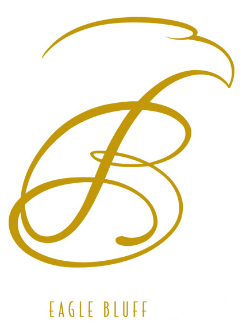 EAGLE BLUFF HOMEOWNERS ASSOCIATION PROJECTS REQUIRING ARC REVIEW  Exterior painting with altered colors   Exterior painting with altered colors   Addition of external lighting Addition of external lighting Adding trees  Adding trees  Any change/modification within 20 ft. from golf course Any change/modification within 20 ft. from golf course Removal or trimming of trees affecting views from common areas or adjoining property  Removal or trimming of trees affecting views from common areas or adjoining property  Hardscape projects viewable from common areas or adjacent homes  Hardscape projects viewable from common areas or adjacent homes  Removal of > 100 sq. ft. of vegetation  Removal of > 100 sq. ft. of vegetation  New rooms/additions New rooms/additions Conversion of porches, sunrooms, etc. into interior space Conversion of porches, sunrooms, etc. into interior space Deck expansions or additions Deck expansions or additions Changes to roofs (other than like-for-like replacement of shingles)  Changes to roofs (other than like-for-like replacement of shingles)  Driveway additions/expansions  Driveway additions/expansions  Fencing (invisible pet fences are exempt)  Fencing (invisible pet fences are exempt)  Swimming pools  Swimming pools 